                                 Expedition Notification Form Part B: Final Arrangements                                         What?           This is for all expeditions, including PracticesWhen?          As soon as arrangements complete, even sooner if you need an assessorWhy?             Notification to County is required to meet LO requirements for all ExpeditionsWho?             Send to County DofE Adviser and your AssessorWhere else? Detail can be attached to, or included in, the NAN form for your DC if you wishDate FromDate FromDate UntilDate UntilDofE Group (District)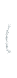 DofE Group (District)Team NameTeam NameSupervisor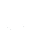 SupervisorTelephoneTelephoneemail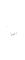 emailScout Mem #Scout Mem #Supporting Adults Supporting Adults NameNameNameScout Mem #Scout Mem #Assisting/responsible for                      e.g. Permit Holder,First AidAssisting/responsible for                      e.g. Permit Holder,First AidAt least one recommendedAt least one recommendedAt least one recommendedAt least one recommendedAt least one recommendedAt least one recommendedAssessor NameAssessor NameemailemailAcc.Ass No.Acc.Ass No.Mobile PhoneMobile PhoneScout mem.Scout mem.Note: The Assessor must be independent i.e. not closely involved with the participants, leader, supervisor etc.Note: The Assessor must be independent i.e. not closely involved with the participants, leader, supervisor etc.Note: The Assessor must be independent i.e. not closely involved with the participants, leader, supervisor etc.Note: The Assessor must be independent i.e. not closely involved with the participants, leader, supervisor etc.OR         Request OR         Request Assessor   YES / NOYES / NONote: The Assessor must be independent i.e. not closely involved with the participants, leader, supervisor etc.Note: The Assessor must be independent i.e. not closely involved with the participants, leader, supervisor etc.Note: The Assessor must be independent i.e. not closely involved with the participants, leader, supervisor etc.Note: The Assessor must be independent i.e. not closely involved with the participants, leader, supervisor etc.Please let us know if you would like us to help find an independent assessorPlease let us know if you would like us to help find an independent assessorPlease let us know if you would like us to help find an independent assessorPlease let us know if you would like us to help find an independent assessorPlease let us know if you would like us to help find an independent assessorPlease let us know if you would like us to help find an independent assessorPlease let us know if you would like us to help find an independent assessorPlease let us know if you would like us to help find an independent assessorPlease let us know if you would like us to help find an independent assessorNoParticipant NameParticipant NameParticipant NameeDofE no.eDofE no.Age on Exped *Age on Exped *If Practice Completed    (Date ,Area & Not’n #.)12345678Please note we recommend a minimum of 7 per team in case some drop out. If you have space we can advertise for additional team membersPlease note we recommend a minimum of 7 per team in case some drop out. If you have space we can advertise for additional team membersPlease note we recommend a minimum of 7 per team in case some drop out. If you have space we can advertise for additional team membersPlease note we recommend a minimum of 7 per team in case some drop out. If you have space we can advertise for additional team membersPlease note we recommend a minimum of 7 per team in case some drop out. If you have space we can advertise for additional team membersPlease note we recommend a minimum of 7 per team in case some drop out. If you have space we can advertise for additional team membersPlease note we recommend a minimum of 7 per team in case some drop out. If you have space we can advertise for additional team membersPlease note we recommend a minimum of 7 per team in case some drop out. If you have space we can advertise for additional team membersPlease note we recommend a minimum of 7 per team in case some drop out. If you have space we can advertise for additional team membersKindly also annotate if anyone listed is not under assessment(e.g. using the expedition for the Platinum/Diamond Chief Scout’s award onlyKindly also annotate if anyone listed is not under assessment(e.g. using the expedition for the Platinum/Diamond Chief Scout’s award onlyKindly also annotate if anyone listed is not under assessment(e.g. using the expedition for the Platinum/Diamond Chief Scout’s award onlyKindly also annotate if anyone listed is not under assessment(e.g. using the expedition for the Platinum/Diamond Chief Scout’s award onlyKindly also annotate if anyone listed is not under assessment(e.g. using the expedition for the Platinum/Diamond Chief Scout’s award onlyKindly also annotate if anyone listed is not under assessment(e.g. using the expedition for the Platinum/Diamond Chief Scout’s award onlyKindly also annotate if anyone listed is not under assessment(e.g. using the expedition for the Platinum/Diamond Chief Scout’s award onlyKindly also annotate if anyone listed is not under assessment(e.g. using the expedition for the Platinum/Diamond Chief Scout’s award onlyKindly also annotate if anyone listed is not under assessment(e.g. using the expedition for the Platinum/Diamond Chief Scout’s award onlyeDofEExpeditions must be logged on eDofE-which includes confirmation of completing the training frameworks.                                                       Confirm this is complete:-Yes  / NoeDofEExpeditions must be logged on eDofE-which includes confirmation of completing the training frameworks.                                                       Confirm this is complete:-Variations needed)If any)If you are anticipating not meeting any of the 20 Conditions. Please indicate here now and we will assist in applying for variations.I understand that as Supervisor, I need to provide in Touch, Supervision Plan & Risk AssessmentsI understand that as Supervisor, I need to provide in Touch, Supervision Plan & Risk AssessmentsI understand that the participants need to provide: Aims, Route Cards & menu (Ideally on eDofE)I understand that the participants need to provide: Aims, Route Cards & menu (Ideally on eDofE)I have checked all adults * attending have a valid DBS & minimum required trainingI have checked all adults * attending have a valid DBS & minimum required trainingSigned (Type name)Date